Koncept for professionaliseret forældresamarbejde Sct. Jacobi skole og - dagtilbudForældrene har det primære ansvar for børns trivsel, sundhed, læring, udvikling og dannelse, dette ansvar opfyldes i samarbejde med Sct. Jacobi skole og dagtilbud, hvor det enkelte barns udvikling, sundhed, trivsel og færdigheder og selvværd fremmes. Det er en forudsætning for at samarbejdet i dagtilbud og skole lykkes, at begge parter anerkender hinanden som samarbejdspartnere.Anerkendende forældresamarbejdeDet er ikke kun vores børn/elever som har brug for at blive mødt med en anerkendende tilgang, det har forældrene også.Trods gode det at alle parter har gode intentioner, er misforståelser, konflikter og negative tolkninger dog ofte en del af den daglige kommunikation mellem forældre og medarbejdere. Det påvirker altid barnets trivsel, læring og udvikling negativt enten direkte eller indirekte.De bedste resultater for vores børn/elever skabes, når forældrene er medspillere, og samarbejdet er ligeværdigt. Det kræver en åben og tillidsfuld dialog. Den gode dialog opstår, når forældrene tør give konstruktiv feedback, og fortælle hvad de oplever, og når pædagoger og lærere tør lytte og reflektere, og kan hjælpe forældrene til at gøre det samme. Det er den professionelle, der skal sætte denne ramme.Det anerkendende forældresamarbejde er et aktiv i forhold til at styrke børnenes trivsel, udvikling og læring. Klare fælles mål og tæt opfølgning på samarbejdet er en vigtig dimension i det gode forældresamarbejde.Forældrene skal af skolen og dagtilbuddet inviteres ind i et tæt og forpligtende samarbejde omkring barnets brede udvikling og læring. Skolen og dagtilbuddets faglighed er det grundlæggende fundament for samarbejdet, og i dette ligger der forskellige perspektiver, som skal have en rød tråd, fordi de alle hænger sammen.Disse perspektiver er:Den informative del: 	Forældrene får viden og informationer omkring skole og dagtilbud fx på hjemmeside, elevplaner, i nyhedsbreve eller pjecer, på aula og meebook.Den visuelle del: 	Forældrene oplever læringsmiljøet i form af fysiske besøg på skolen og dagtilbud, ved møder, forældrearrangementer, aflevering og afhentning osv.Den kommunikative/relationelle del: Forældrene har kontinuerlig kommunikation med medarbejderne omkring deres barn, dette sker via telefon, møder, skole-hjem samtaler, statusmøder, sms osv. Der afholdes møder med forældrene på skolen og i dagtilbuddet med ledelsen. Overleveringsmøder, trivselsmøder og statusmøder (se beskrivelse).Overleveringsmøder (afholdes både af skole og dagtilbud)Formål:Formålet med overleveringsmøder er at sikre, at barnet får den bedst mulige opstart i et nyt tilbud. Det er væsentligt, at vi fra starten arbejder med et helhedsorienteret blik på de ressourcer og udfordringer, som kan være hos barn og familie. Derfor inviteres familie og tidligere skole/børnehave/vuggestue/dagplejer til overleveringsmødet for at klæde dagtilbud/skolen på til at skabe den bedst mulige overgang til en ny klasse/gruppe. Forældrene er de personer, der besidder den største viden omkring deres barn - og er medansvarlige for at synliggøre denne viden når vi modtager deres barn. Der opfordres derfor til en beskrivelse af barnet helt fra graviditeten. Følgende punkter kunne være en del af forældrenes overlevering:• Barnets fysiske udvikling
• Barnets motoriske udvikling
• Barnets tale-sproglige udvikling
• Barnets følelsesmæssige udvikling
• Barnets relationer til andre børn og voksne
• Andre kulturforhold
• Forældre/barn tilknytning
• Forældrenes psykiske situation
• Sociale forhold i familien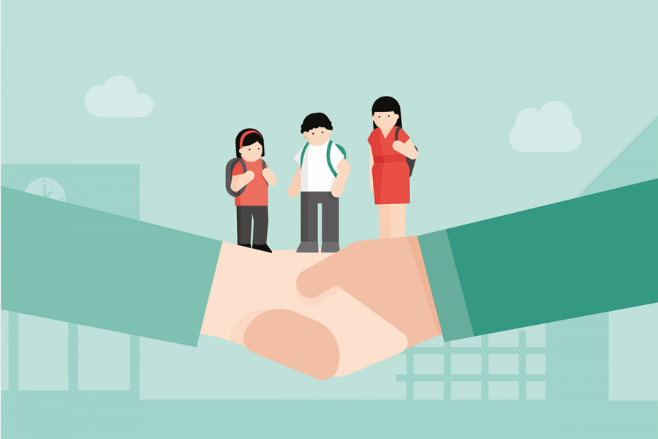 Målat skabe sammenhæng og tryghed for det enkelte barnat understøtte barnet og udbygge de kompetencer, de i forvejen besidderat sikre alle børn får det rette tilbud i specialskolenat sikre, at pædagoger og lærere - ud fra hver deres faglige baggrund - samarbejder om at skabe helheder for børneneat forældrene oplever sammenhæng i overgangen fra tidligere tilbud til Sct. Jacobi skole og dagtilbud.At forældrene har en positiv og anerkendende tilgang til skolen og dagtilbuddet.Trivselsmøder Formål:Formålet med trivselsmøder er at rette en opmærksomhed på børn, som ikke i tilstrækkelig grad trives eller udvikler sig i deres hverdag. Det kan være både forældre eller personale, der bliver opmærksomme på, at der ikke i tilstrækkelig grad er match mellem barnet og barnets omgivelser. Baggrunden for trivselsmøderne hviler på den udviklingsforståelse, at barnets adfærd og trivsel altid er et udtryk for i hvor høj grad, der er balance mellem barnets forudsætninger/behov og omgivelsernes tilpasning til barnet. Det kan for eksempel være svært at aflæse barnets behov og tilpasse sig som enten forældre eller personale. Alle børns adfærd og trivsel er præget af den udfordringer sammenhæng og det miljø, som de er en del af. Vi bruger dialog til at opnå en fælles forståelse omring barnet. Dialogen hjælper os med at tilpasse rammerne og miljøet, så vi tilgodeser barnets behov bedst muligt. Alle trivselsmøder tager udgangspunkt i en fastlagt dagsorden, der laves referat af alle møder og der udarbejdes efterfølgende pædagogisk handleplan.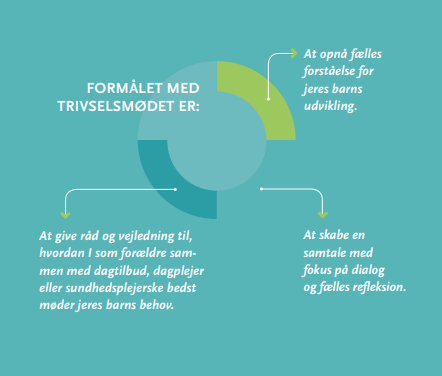 Trivselsmødet er et tværfagligt mødeforum. Der er mulighed for at indkalde flere forskellige eksterne aktører feks.:En psykolog fra PPRSocialrådgiverfamiliekonsulentEn tale-hørekonsulent Støtte/kontaktpersonUU vejlederMålMålet er gennem dialog at opnå en fælles forståelse for barnet og tilpasse rammerne og miljøet, så barnets behov tilgodeses bedst muligt. Trivselsmødet skal ses som en støtte til at justere praksis i forhold til den enkelte elevs fremadrettede faglige, personlige og sociale udvikling, men i flere tilfælde også i forhold til at brede elevens kompetencer ud til andre elever med lignende udfordringer i klassen eller på tværs af klasser. Trivselsmødet er ligeledes en platform for skolens ledelse for at komme tæt på den pædagogiske praksis og tilgangen til det enkelte barn og familien Dette er et vigtigt tiltag fra skolens side, da det vil styrke familiens tillid og relation til personalet og ledelsen.Skole hjem samtaler (afholdes af skolen)Skolen afholder 2 samtaler pr. skoleår. En i efteråret og en i foråret. Samtalerne har en varighed af 20 minutter og er et tilbud til forældrene.Formålet med disse samtaler er at give forældrene og eleverne indblik i deres faglige niveau, deres trivsel i klassen og et indblik i elevens aktuelle status. På mødet fremlægges elevplanen og elevens faglige standpunkt præsenteres for forældrene sammen med de mål som er sat op forelevens videre udvikling. Forventningsbaseret tværfagligt samarbejde I samarbejdet med forældrene må der ud over den anerkendende tilgang, også være en fælles forståelse for de forventninger, der ligger fra de forskellige parter i forhold til arbejdet omkring eleven. Den sociale/faglige læring uden for dagtilbud og skole påvirkes af barnets opvækstmiljø og forældrenes indsats for barnets læring og udvikling. Børn som i familiemiljøet har udviklet gode relationer og god tilknytning, udviser som oftest samme i dagtilbuds/skolemiljøet. Børn, som vokser op i miljøer, hvor de ikke udvikler tillidsfulde relationer/tilknytning, vil udover læringen i skolemiljøet have behov for yderligere situativ støtte.Der kan være forældremiljøer, som har behov for støtte til at opfylde forældredeltagelsen. Læringen uden for rammerne af Sct. Jacobi kan fremme hhv. udgøre en barriere for læring/praksisfællesskaber i skolen/dagtilbuddet på Sct. Jacobi. Når vi i fællesskab skaber en sammenhæng imellem de forskellige miljøer, skabes betingelser for social og faglig inklusion.Forudsætningen for et lærende fællesskab er, at der blandt deltagerne f.eks. Ledelse, lærere, pædagoger forældre, børn og eksterne samarbejdspartnere er fælles anerkendelse af legitimitet om gensidigt engagement, motiver, sprog, mål, logik og meningsbærende aktiviteter. Forventningsafstemning mellem alle parter er således grundlæggende for barnets totale læring som resultatet af at alle interessenter skaber en fælles indsats omkring barnet. Det er derfor meget vigtigt for Sct. Jacobi Skole og Dagtilbud at der er en tydelig forventningsafstemning mellem de forskellige aktører omkring barnet og familien, så vi kan støtte barn og familie bedst muligt.Forventningsbaseret forældresamarbejde (metode til brug på forældremøder)Forventningsbaseret forældresamarbejde er en metode til at skabe tydelighed og gennemsigtighed i de forventninger og krav vi møder hinanden med i det daglige. Metoden egner sig godt til at danne udgangspunkt for forældremøderne hvor forældrene via dialog med hinanden, både skaber en kontakt og en fælles forståelse af forventningerne til hinanden og til skoletilbuddet.Gennem dialog og gruppedrøftelser udarbejder de forskellige aktører forventningerne til hinanden og fylder forventningsskamaet ud.Personalet udarbejder forventninger til eleverne og forældreneForældrene til personalet og ledelsen (og eleverne)Ledelsen til forældrene Man kan ”køre” mange gange rundt i skemaet og på denne måde få italesat de forventninger, man har til hinanden inden uoverensstemmelserne opstår. Vi tror på at konflikter i hverdagen skyldes uindfriede forventninger og derfor ser vi dette arbejde som konfliktforebyggende mellem skole og hjem.Man kan genbesøge skemaet ved forældremøderne år efter år og have en åben drøftelse af, hvordan vi bedst møder hinandens forventninger.